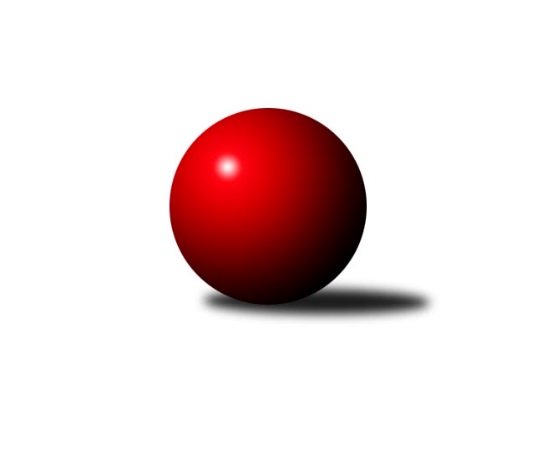 Č.1Ročník 2014/2015	14.9.2014Nejlepšího výkonu v tomto kole: 3642 dosáhlo družstvo: TJ Centropen Dačice1. KLM 2014/2015Výsledky 1. kolaSouhrnný přehled výsledků:Baník Stříbro Klokani	- SKK Rokycany	3:5	3461:3542	11.5:12.5	13.9.TJ Sokol KARE Luhačovice˝A˝	- TJ Valašské Meziříčí	7:1	3549:3434	15.0:9.0	13.9.KK Moravská Slávia Brno ˝A˝	- KK Slavoj Praha	3:5	3571:3585	12.5:11.5	13.9.HKK Olomouc ˝A˝	- SKK  Náchod	6:2	3618:3602	11.0:13.0	13.9.TJ Sokol Husovice	- TJ Sokol Kolín 	7:1	3366:3261	16.5:7.5	13.9.SKK Svijany  Vrchlabí	- TJ Centropen Dačice		dohrávka		20.9.Tabulka družstev:	1.	TJ Sokol Husovice	1	1	0	0	7.0 : 1.0 	16.5 : 7.5 	 3366	2	2.	TJ Sokol KARE Luhačovice˝A˝	1	1	0	0	7.0 : 1.0 	15.0 : 9.0 	 3549	2	3.	HKK Olomouc ˝A˝	1	1	0	0	6.0 : 2.0 	11.0 : 13.0 	 3618	2	4.	SKK Rokycany	1	1	0	0	5.0 : 3.0 	12.5 : 11.5 	 3542	2	5.	KK Slavoj Praha	1	1	0	0	5.0 : 3.0 	11.5 : 12.5 	 3585	2	6.	SKK Svijany  Vrchlabí	0	0	0	0	0.0 : 0.0 	0.0 : 0.0 	 0	0	7.	TJ Centropen Dačice	0	0	0	0	0.0 : 0.0 	0.0 : 0.0 	 0	0	8.	KK Moravská Slávia Brno ˝A˝	1	0	0	1	3.0 : 5.0 	12.5 : 11.5 	 3571	0	9.	Baník Stříbro Klokani	1	0	0	1	3.0 : 5.0 	11.5 : 12.5 	 3461	0	10.	SKK  Náchod	1	0	0	1	2.0 : 6.0 	13.0 : 11.0 	 3602	0	11.	TJ Valašské Meziříčí	1	0	0	1	1.0 : 7.0 	9.0 : 15.0 	 3434	0	12.	TJ Sokol Kolín	1	0	0	1	1.0 : 7.0 	7.5 : 16.5 	 3261	0Podrobné výsledky kola:	 Baník Stříbro Klokani	3461	3:5	3542	SKK Rokycany	David Junek	164 	 135 	 139 	149	587 	 1:3 	 640 	 149	145 	 175	171	Michal Pytlík	Vlastimil Zeman ml. ml.	160 	 122 	 140 	161	583 	 2:2 	 591 	 129	165 	 154	143	Ladislav Urban	Martin Pejčoch	133 	 139 	 149 	151	572 	 2.5:1.5 	 582 	 148	136 	 149	149	Vojtěch Špelina	Jiří Baloun	136 	 167 	 144 	143	590 	 2:2 	 550 	 140	130 	 133	147	Štěpán Šreiber	Vlastimil Zeman st.	135 	 125 	 152 	131	543 	 2:2 	 604 	 126	170 	 145	163	Jan Endršt	Lukáš Doubrava	150 	 147 	 151 	138	586 	 2:2 	 575 	 165	120 	 139	151	Roman Pytlíkrozhodčí: Nejlepší výkon utkání: 640 - Michal Pytlík	 TJ Sokol KARE Luhačovice˝A˝	3549	7:1	3434	TJ Valašské Meziříčí	Jiří Kudláček	129 	 157 	 129 	146	561 	 1:3 	 576 	 135	140 	 143	158	David Volek	Michal Markus	134 	 130 	 147 	143	554 	 2:2 	 529 	 136	132 	 131	130	Michal Juroška	Rostislav Gorecký	153 	 142 	 153 	156	604 	 3:1 	 592 	 140	176 	 141	135	Dalibor Jandík	Radek Polách	148 	 167 	 152 	154	621 	 3:1 	 589 	 152	143 	 146	148	Ondřej Topič	Jiří Mrlík	153 	 142 	 161 	144	600 	 4:0 	 550 	 133	127 	 155	135	Tomáš Cabák	Pavel Kubálek	147 	 153 	 147 	162	609 	 2:2 	 598 	 149	146 	 151	152	Vladimír Výrekrozhodčí: Nejlepší výkon utkání: 621 - Radek Polách	 KK Moravská Slávia Brno ˝A˝	3571	3:5	3585	KK Slavoj Praha	Ondřej Němec	140 	 165 	 134 	166	605 	 1:3 	 638 	 161	167 	 166	144	Zdeněk Gartus	Pavel Palian	143 	 154 	 159 	154	610 	 1:3 	 627 	 161	155 	 146	165	Petr Pavlík	Petr Mika	141 	 163 	 145 	125	574 	 1:3 	 610 	 167	141 	 157	145	David Kuděj	Miroslav Milan	139 	 151 	 147 	149	586 	 4:0 	 528 	 132	141 	 120	135	Evžen Valtr *1	Pavel Antoš	162 	 131 	 147 	150	590 	 2.5:1.5 	 613 	 156	168 	 139	150	Anton Stašák	Zdeněk Vránek	148 	 148 	 150 	160	606 	 3:1 	 569 	 138	163 	 131	137	Stanislav Březinarozhodčí: střídání: *1 od 61. hodu Martin Kozel st.Nejlepší výkon utkání: 638 - Zdeněk Gartus	 HKK Olomouc ˝A˝	3618	6:2	3602	SKK  Náchod	Martin Vaněk	169 	 158 	 162 	152	641 	 2:2 	 634 	 133	180 	 172	149	Štěpán Schuster	Ladislav Stárek	165 	 163 	 161 	150	639 	 4:0 	 572 	 137	149 	 146	140	Daniel Neumann	Martin Sitta	159 	 161 	 143 	146	609 	 3:1 	 579 	 146	163 	 133	137	Pavel Novák	Jiří Němec	151 	 137 	 134 	133	555 	 0:4 	 613 	 153	149 	 164	147	Jan Horn	Jiří Zezulka	128 	 150 	 148 	130	556 	 0:4 	 624 	 157	151 	 164	152	Ondřej Mrkos	Radek Havran	174 	 147 	 152 	145	618 	 2:2 	 580 	 129	146 	 154	151	Lukáš Jankorozhodčí: Nejlepší výkon utkání: 641 - Martin Vaněk	 TJ Sokol Husovice	3366	7:1	3261	TJ Sokol Kolín 	Zdeněk Vymazal	158 	 122 	 140 	149	569 	 2.5:1.5 	 562 	 129	157 	 140	136	Martin Švorba	Michal Šimek	161 	 144 	 152 	153	610 	 4:0 	 561 	 153	134 	 141	133	Jiří Němec	Dušan Ryba	139 	 144 	 131 	138	552 	 3:1 	 541 	 121	137 	 126	157	Robert Petera	Libor Škoula	122 	 130 	 152 	144	548 	 2:2 	 532 	 131	149 	 127	125	Jaroslav Šatník	Václav Mazur	129 	 129 	 137 	138	533 	 1:3 	 570 	 138	149 	 131	152	Roman Weiss	Jiří Radil	126 	 149 	 139 	140	554 	 4:0 	 495 	 117	123 	 118	137	Jan Pelák *1rozhodčí: střídání: *1 od 37. hodu Jindřich LauerNejlepší výkon utkání: 610 - Michal ŠimekPořadí jednotlivců:	jméno hráče	družstvo	celkem	plné	dorážka	chyby	poměr kuž.	Maximum	1.	Martin Vaněk 	HKK Olomouc ˝A˝	641.00	416.0	225.0	0.0	1/1	(641)	2.	Michal Pytlík 	SKK Rokycany	640.00	400.0	240.0	0.0	1/1	(640)	3.	Ladislav Stárek 	HKK Olomouc ˝A˝	639.00	394.0	245.0	1.0	1/1	(639)	4.	Zdeněk Gartus 	KK Slavoj Praha	638.00	401.0	237.0	2.0	1/1	(638)	5.	Štěpán Schuster 	SKK  Náchod	634.00	395.0	239.0	4.0	1/1	(634)	6.	Petr Pavlík 	KK Slavoj Praha	627.00	397.0	230.0	1.0	1/1	(627)	7.	Ondřej Mrkos 	SKK  Náchod	624.00	399.0	225.0	0.0	1/1	(624)	8.	Radek Polách 	TJ Sokol KARE Luhačovice˝A˝	621.00	395.0	226.0	1.0	1/1	(621)	9.	Radek Havran 	HKK Olomouc ˝A˝	618.00	382.0	236.0	1.0	1/1	(618)	10.	Anton Stašák 	KK Slavoj Praha	613.00	373.0	240.0	2.0	1/1	(613)	11.	Jan Horn 	SKK  Náchod	613.00	399.0	214.0	1.0	1/1	(613)	12.	Pavel Palian 	KK Moravská Slávia Brno ˝A˝	610.00	375.0	235.0	2.0	1/1	(610)	13.	Michal Šimek 	TJ Sokol Husovice	610.00	381.0	229.0	0.0	1/1	(610)	14.	David Kuděj 	KK Slavoj Praha	610.00	387.0	223.0	4.0	1/1	(610)	15.	Pavel Kubálek 	TJ Sokol KARE Luhačovice˝A˝	609.00	394.0	215.0	2.0	1/1	(609)	16.	Martin Sitta 	HKK Olomouc ˝A˝	609.00	410.0	199.0	2.0	1/1	(609)	17.	Zdeněk Vránek 	KK Moravská Slávia Brno ˝A˝	606.00	395.0	211.0	3.0	1/1	(606)	18.	Ondřej Němec 	KK Moravská Slávia Brno ˝A˝	605.00	386.0	219.0	2.0	1/1	(605)	19.	Rostislav Gorecký 	TJ Sokol KARE Luhačovice˝A˝	604.00	362.0	242.0	1.0	1/1	(604)	20.	Jan Endršt 	SKK Rokycany	604.00	389.0	215.0	2.0	1/1	(604)	21.	Jiří Mrlík 	TJ Sokol KARE Luhačovice˝A˝	600.00	390.0	210.0	1.0	1/1	(600)	22.	Vladimír Výrek 	TJ Valašské Meziříčí	598.00	378.0	220.0	4.0	1/1	(598)	23.	Dalibor Jandík 	TJ Valašské Meziříčí	592.00	378.0	214.0	0.0	1/1	(592)	24.	Ladislav Urban 	SKK Rokycany	591.00	398.0	193.0	1.0	1/1	(591)	25.	Jiří Baloun 	Baník Stříbro Klokani	590.00	374.0	216.0	1.0	1/1	(590)	26.	Pavel Antoš 	KK Moravská Slávia Brno ˝A˝	590.00	377.0	213.0	2.0	1/1	(590)	27.	Ondřej Topič 	TJ Valašské Meziříčí	589.00	388.0	201.0	4.0	1/1	(589)	28.	David Junek 	Baník Stříbro Klokani	587.00	377.0	210.0	1.0	1/1	(587)	29.	Miroslav Milan 	KK Moravská Slávia Brno ˝A˝	586.00	383.0	203.0	1.0	1/1	(586)	30.	Lukáš Doubrava 	Baník Stříbro Klokani	586.00	395.0	191.0	2.0	1/1	(586)	31.	Vlastimil Zeman ml.  ml.	Baník Stříbro Klokani	583.00	388.0	195.0	1.0	1/1	(583)	32.	Vojtěch Špelina 	SKK Rokycany	582.00	369.0	213.0	2.0	1/1	(582)	33.	Lukáš Janko 	SKK  Náchod	580.00	357.0	223.0	1.0	1/1	(580)	34.	Pavel Novák 	SKK  Náchod	579.00	393.0	186.0	5.0	1/1	(579)	35.	David Volek 	TJ Valašské Meziříčí	576.00	362.0	214.0	4.0	1/1	(576)	36.	Roman Pytlík 	SKK Rokycany	575.00	375.0	200.0	2.0	1/1	(575)	37.	Petr Mika 	KK Moravská Slávia Brno ˝A˝	574.00	376.0	198.0	2.0	1/1	(574)	38.	Martin Pejčoch 	Baník Stříbro Klokani	572.00	360.0	212.0	1.0	1/1	(572)	39.	Daniel Neumann 	SKK  Náchod	572.00	415.0	157.0	3.0	1/1	(572)	40.	Roman Weiss 	TJ Sokol Kolín 	570.00	374.0	196.0	2.0	1/1	(570)	41.	Zdeněk Vymazal 	TJ Sokol Husovice	569.00	367.0	202.0	0.0	1/1	(569)	42.	Stanislav Březina 	KK Slavoj Praha	569.00	378.0	191.0	4.0	1/1	(569)	43.	Martin Švorba 	TJ Sokol Kolín 	562.00	378.0	184.0	2.0	1/1	(562)	44.	Jiří Kudláček 	TJ Sokol KARE Luhačovice˝A˝	561.00	371.0	190.0	7.0	1/1	(561)	45.	Jiří Němec 	TJ Sokol Kolín 	561.00	387.0	174.0	7.0	1/1	(561)	46.	Jiří Zezulka 	HKK Olomouc ˝A˝	556.00	376.0	180.0	4.0	1/1	(556)	47.	Jiří Němec 	HKK Olomouc ˝A˝	555.00	394.0	161.0	6.0	1/1	(555)	48.	Jiří Radil 	TJ Sokol Husovice	554.00	347.0	207.0	1.0	1/1	(554)	49.	Michal Markus 	TJ Sokol KARE Luhačovice˝A˝	554.00	363.0	191.0	1.0	1/1	(554)	50.	Dušan Ryba 	TJ Sokol Husovice	552.00	374.0	178.0	4.0	1/1	(552)	51.	Štěpán Šreiber 	SKK Rokycany	550.00	366.0	184.0	1.0	1/1	(550)	52.	Tomáš Cabák 	TJ Valašské Meziříčí	550.00	375.0	175.0	3.0	1/1	(550)	53.	Libor Škoula 	TJ Sokol Husovice	548.00	348.0	200.0	5.0	1/1	(548)	54.	Vlastimil Zeman st. 	Baník Stříbro Klokani	543.00	380.0	163.0	2.0	1/1	(543)	55.	Robert Petera 	TJ Sokol Kolín 	541.00	360.0	181.0	4.0	1/1	(541)	56.	Václav Mazur 	TJ Sokol Husovice	533.00	365.0	168.0	3.0	1/1	(533)	57.	Jaroslav Šatník 	TJ Sokol Kolín 	532.00	366.0	166.0	7.0	1/1	(532)	58.	Michal Juroška 	TJ Valašské Meziříčí	529.00	369.0	160.0	6.0	1/1	(529)Sportovně technické informace:Starty náhradníků:registrační číslo	jméno a příjmení 	datum startu 	družstvo	číslo startu
Hráči dopsaní na soupisku:registrační číslo	jméno a příjmení 	datum startu 	družstvo	Program dalšího kola:2. kolo20.9.2014	so	9:30	TJ Valašské Meziříčí - TJ Centropen Dačice	20.9.2014	so	10:00	KK Slavoj Praha - Baník Stříbro Klokani	20.9.2014	so	10:00	TJ Sokol KARE Luhačovice˝A˝ - HKK Olomouc ˝A˝	20.9.2014	so	13:30	SKK Rokycany - SKK Svijany  Vrchlabí	20.9.2014	so	15:00	SKK Svijany  Vrchlabí - TJ Centropen Dačice (dohrávka z 1. kola)	20.9.2014	so	15:00	TJ Sokol Kolín  - KK Moravská Slávia Brno ˝A˝	20.9.2014	so	15:00	SKK  Náchod - TJ Sokol Husovice	Nejlepší šestka kola - absolutněNejlepší šestka kola - absolutněNejlepší šestka kola - absolutněNejlepší šestka kola - absolutněNejlepší šestka kola - dle průměru kuželenNejlepší šestka kola - dle průměru kuželenNejlepší šestka kola - dle průměru kuželenNejlepší šestka kola - dle průměru kuželenNejlepší šestka kola - dle průměru kuželenPočetJménoNázev týmuVýkonPočetJménoNázev týmuPrůměr (%)Výkon1xMartin VaněkOlomouc˝A˝6411xMichal PytlíkRokycany112.066401xMichal PytlíkRokycany6401xMartin VaněkOlomouc˝A˝108.826411xJiří BartoníčekVrchlabí Svijan6401xLadislav StárekOlomouc˝A˝108.486391xLadislav StárekOlomouc˝A˝6391xŠtěpán SchusterSKK  Náchod107.646341xZdeněk GartusSlavoj Praha6381xZdeněk GartusSlavoj Praha107.66381xTomáš BártůDačice6361xRadek PoláchLuhačovice A107.37621